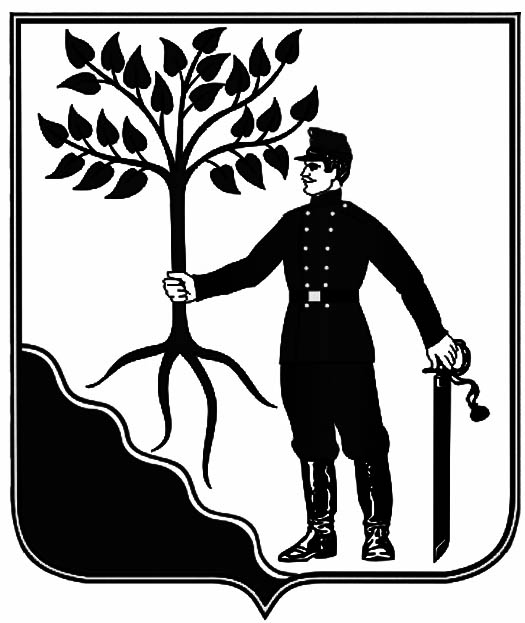 АДМИНИСТРАЦИЯНОВОКУБАНСКОГО ГОРОДСКОГО ПОСЕЛЕНИЯ НОВОКУБАНСКОГО  РАЙОНАПОСТАНОВЛЕНИЕОт_22.09.2023         										_№ 1033_Новокубанск     О внесении изменений в постановление администрации Новокубанского городского поселения     Новокубанского    района      от   28   августа   2019  года № 724 «Об   утверждении   Положения  об  оплате труда   работников   военно-учетного  стола, осуществляющих    первичный    воинский учет на территории Новокубанского городского поселения Новокубанского района» 	    В соответствии со статьями 135, 144 Трудового кодекса Российской Федерации, Бюджетным кодексом Российской Федерации, Федеральным   Законом   от  06  октября  2003  года  № 131-ФЗ «Об общих принципах организации местного самоуправления в Российской Федерации»,    руководствуясь Уставом Новокубанского городского поселения      Новокубанского      района    п о с т а н о в л я ю:	  1. Внести в постановление администрации Новокубанского городского поселения     Новокубанского    района   от   28   августа   2019  года № 724 «Об утверждении Положения об оплате труда работников военно-учетного стола, осуществляющих первичный воинский учет на территории Новокубанского городского поселения Новокубанского района» изменения, изложив приложение к Положению в новой редакции, согласно приложения к настоящему постановлению.	  2. Контроль  за  выполнением настоящего постановления возложить на    начальника финансово-экономического отдела администрации Новокубанского городского поселения Новокубанского района О.А. Орешкину.  	  3. Постановление вступает в силу со дня его опубликования в информационном бюллетене «Вестник Новокубанского городского поселения», но не ранее 01 октября 2023 года и  подлежит размещению на официальном сайте администрации Новокубанского городского поселения Новокубанского района.   Глава Новокубанского городского поселения   Новокубанского района                                                                                                                                               П.В. МанаковПриложениек постановлению администрации Новокубанского городского поселенияНовокубанского районаот 22.09.2023 г.  № 1033«Приложение к Положению об  оплате трудаработников   военно-учетного  стола, осуществляющих    первичный    воинскийучет на территории Новокубанского городского поселения Новокубанского районаот «28» августа 2023 года  № 724 Размеры должностных окладов работниковвоенно-учетного стола, осуществляющих  первичный    воинскийучет на территории Новокубанского городского поселения Новокубанского района		 	»Начальник финансово-экономического отделаадминистрации Новокубанского городскогопоселения Новокубанского района	                                                                                                                        О.А. ОрешкинаАДМИНИСТРАЦИЯНОВОКУБАНСКОГО ГОРОДСКОГО ПОСЕЛЕНИЯ НОВОКУБАНСКОГО  РАЙОНАПОСТАНОВЛЕНИЕОт_22.09.2023         										_№ 1034_НовокубанскО внесении изменений в постановление администрации Новокубанского городского поселения Новокубанского районаот 25 января  2023 года № 38 «Об оплате труда руководителей и работников муниципальных бюджетных учреждений Новокубанского городского поселения Новокубанского района»В соответствии со статьей 134 Трудового кодекса Российской Федерации, с пунктом 18 Решения Совета Новокубанского городского поселения Новокубанского района от 25 ноября 2022 года № 426 «О бюджете Новокубанского  городского поселения Новокубанского района на 2023 год»,  п о с т а н о в л я ю:1. Произвести с 1 октября 2023 года индексацию на 4 процента должностных окладов работников муниципальных учреждений Новокубанского городского поселения Новокубанского района, не перешедших на отраслевые системы оплаты труда. 2. Внести изменения в постановление администрации Новокубанского городского поселения Новокубанского района от 25 января 2023 года № 38 «Об оплате труда руководителей и работников муниципальных бюджетных учреждений Новокубанского городского поселения Новокубанского района», изложив приложения № 2, № 3, № 4 в новой редакции, согласно приложений № 1, № 2, № 3 к настоящему постановлению.3. Контроль за выполнением настоящего постановления возложить на заместителя главы Новокубанского городского поселения Новокубанского района А.Е. Ворожко.4. Постановление вступает в силу со дня его официального опубликования в информационном бюллетене «Вестник Новокубанского городского поселения» и подлежит размещению на официальном сайте администрации Новокубанского городского поселения Новокубанского района.Глава Новокубанского городского поселенияНовокубанского район                                                                                                                                                  П.В.МанаковПриложение № 1 к постановлениюадминистрации Новокубанскогогородского поселения Новокубанского районаот «22» сентября 2023г. № 1034 «Приложение № 2 к постановлениюадминистрации Новокубанскогогородского поселения Новокубанского районаот «25» января 2023г. № 38 Размерыдолжностных окладов руководителя и работников Муниципального бюджетного учреждения «Служба муниципального заказа» Новокубанского городского поселения Новокубанского района»Начальник финансово-экономического отдела администрации Новокубанскогогородского поселенияНовокубанского района                                                                                                                                                  О.А. ОрешкинаАДМИНИСТРАЦИЯНОВОКУБАНСКОГО ГОРОДСКОГО ПОСЕЛЕНИЯ НОВОКУБАНСКОГО  РАЙОНАПОСТАНОВЛЕНИЕОт_22.09.2023         										_№ 1037_НовокубанскОб индексации базовых окладов (базовых должностных окладов), базовых ставок заработной платы работников муниципальных учреждений Новокубанского городского поселения Новокубанского района, перешедших на отраслевые системы оплаты трудаВ целях реализации положений статьи 130, 134 Трудового кодекса Российской Федерации, постановлением губернатора Краснодарского края от 13 сентября 2023 года № 693 «О повышении  базовых окладов (базовых должностных окладов), базовых ставок заработной платы работников государственных учреждений Краснодарского края, перешедших на отраслевые системы оплаты труда» и в соответствии с пунктом 18 Решения Совета Новокубанского городского поселения Новокубанского района от 25 ноября 2022 года № 426 «О бюджете Новокубанского  городского поселения Новокубанского района на 2023 год»,  п о с т а н о в л я ю:1. Повысить с 1 октября 2023 года на 4,0 процента базовые оклады (базовые должностные оклады), базовые ставки заработной платы работников муниципальных учреждений Новокубанского городского поселения Новокубанского района, перешедших на отраслевые системы оплаты труда.2. Установить, что размеры базовых окладов (базовых должностных окладов), базовых ставок заработной платы при их увеличении (индексации), а также размеры окладов (должностных окладов), ставок заработной платы, образованных путем применения повышающих коэффициентов к базовым окладам (базовым должностным окладам), базовым  ставкам заработной платы, установленным по профессиональным квалификационным группам, подлежат округлению до целого рубля в сторону увеличения.	3. Финансирование расходов, связанных с реализацией настоящего постановления, осуществлять в пределах средств, предусмотренных в бюджете Новокубанского городского поселения Новокубанского района на соответствующий финансовый год.4. Контроль за выполнением настоящего постановления возложить на начальника финансово-экономического отдела администрации Новокубанского городского поселения Новокубанского района О.А. Орешкину.5. Постановление вступает в силу со дня его официального опубликования в информационном бюллетене «Вестник Новокубанского городского поселения» и подлежит размещению на официальном сайте администрации Новокубанского городского поселения Новокубанского района.Глава Новокубанского городского поселения Новокубанского района 	                        П.В.Манаков                       Информационный бюллетень «Вестник Новокубанского городского поселения Новокубанского района»№ 60 от 22.09.2023г. Учредитель: Совет Новокубанского городского поселения Новокубанского района№ п/пНаименование должностиДолжностной оклад (рублей)1.Начальник военно-учетного стола54082.Специалист военно-учетного стола4888Наименование должности (профессии)Размер месячного должностного оклада/сдельной расценки (рублей)1. Должности специалистов и служащих1. Должности специалистов и служащихНачальник11 074,00Заместитель начальника7 944,00Главный специалист6 786,00Ведущий специалист5 545,00Специалист 1 категории4 175,00Специалист 1 категории, юрисконсульт4 175,002. Профессии рабочих2. Профессии рабочихВодитель4 175,00Специалист по благоустройству4 175,00Ведущий специалист по благоустройству5 545,00Главный специалист по благоустройству6 786,00Администратор4 175,00Вахтер4 175,00Машинист автогрейдера7 586,00Дворник4 175,00Сторож4 175,00Кассир билетного хозяйства4 175,00Контролер-посадчик4 175,00Механик4 175,00Техник-электрик4 175,00Уборщик производственных и служебных помещений4 175,00Рабочий по текущему ремонту и благоустройству4 175,00Рабочий по комплексному обслуживанию и ремонту зданий4 175,00Рабочий по кошению сорной растительности0,55 за кв.мИнформационный бюллетень «Вестник Новокубанского городского поселения Новокубанского района»Адрес редакции-издателя:352235, Краснодарский край, Новокубанский район, г. Новокубанск, ул. Первомайская, 128.Главный редактор  А. Е. ВорожкоНомер подписан к печати 22.09.2023 в 10-00Тираж 30 экземпляровДата выхода бюллетеня 22.09.2023Распространяется бесплатно